Signature de l’enseignant de CM 2                                                      Signature du directeurVOLET  PPRE Éléments du diagnostic pour assurer la continuité pédagogique et préparer le P.P.R.E. passerelle au collège FICHE DE LIAISON Collège Émile Zola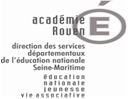 Assurer la continuité pédagogique CM2 / 6ème Circonscription de Rouen sudVOLET ÉCOLEAnnée 2018 - 2019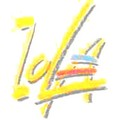 École :                                                                                                                    Enseignant : Nom de l’élève :                                     Prénom :                                               Date de naissance :École :                                                                                                                    Enseignant : Nom de l’élève :                                     Prénom :                                               Date de naissance :École :                                                                                                                    Enseignant : Nom de l’élève :                                     Prénom :                                               Date de naissance :École :                                                                                                                    Enseignant : Nom de l’élève :                                     Prénom :                                               Date de naissance :École :                                                                                                                    Enseignant : Nom de l’élève :                                     Prénom :                                               Date de naissance :École :                                                                                                                    Enseignant : Nom de l’élève :                                     Prénom :                                               Date de naissance :École :                                                                                                                    Enseignant : Nom de l’élève :                                     Prénom :                                               Date de naissance :École :                                                                                                                    Enseignant : Nom de l’élève :                                     Prénom :                                               Date de naissance :École :                                                                                                                    Enseignant : Nom de l’élève :                                     Prénom :                                               Date de naissance :LV1 choisie :   AnglaisLV1 choisie :   AnglaisLV2 (si bilangue) :        LV2 (si bilangue) :        LV2 (si bilangue) :        LV2 (si bilangue) :        ULIS     UPE2A    depuis …………………CHAM    CHAD       Autre : ULIS     UPE2A    depuis …………………CHAM    CHAD       Autre : ULIS     UPE2A    depuis …………………CHAM    CHAD       Autre : Compétences attendues en fin de CM2Compétences attendues en fin de CM2Compétences attendues en fin de CM2Compétences attendues en fin de CM2Compétences attendues en fin de CM2Compétences attendues en fin de CM2Compétences attendues en fin de CM2Compétences attendues en fin de CM2Compétences attendues en fin de CM2FRANCAISMATHÉMATIQUESMATHÉMATIQUESLANGUE VIVANTEMAITRISE DU NUMERIQUEMAITRISE DU NUMERIQUEMAITRISE DU NUMERIQUESOCIALES ET CIVIQUESAUTONOMIE ET INITIATIVENiveaux de maîtrise :  	1 Insuffisante (PPRE)	          2 Fragile (PPRE)	3 Satisfaisante		4 Très bonneNiveaux de maîtrise :  	1 Insuffisante (PPRE)	          2 Fragile (PPRE)	3 Satisfaisante		4 Très bonneNiveaux de maîtrise :  	1 Insuffisante (PPRE)	          2 Fragile (PPRE)	3 Satisfaisante		4 Très bonneNiveaux de maîtrise :  	1 Insuffisante (PPRE)	          2 Fragile (PPRE)	3 Satisfaisante		4 Très bonneNiveaux de maîtrise :  	1 Insuffisante (PPRE)	          2 Fragile (PPRE)	3 Satisfaisante		4 Très bonneNiveaux de maîtrise :  	1 Insuffisante (PPRE)	          2 Fragile (PPRE)	3 Satisfaisante		4 Très bonneNiveaux de maîtrise :  	1 Insuffisante (PPRE)	          2 Fragile (PPRE)	3 Satisfaisante		4 Très bonneNiveaux de maîtrise :  	1 Insuffisante (PPRE)	          2 Fragile (PPRE)	3 Satisfaisante		4 Très bonneNiveaux de maîtrise :  	1 Insuffisante (PPRE)	          2 Fragile (PPRE)	3 Satisfaisante		4 Très bonneAutres AttestationsAutres AttestationsAutres AttestationsAutres AttestationsAutres AttestationsAutres AttestationsAutres AttestationsAutres AttestationsAutres AttestationsAPER piéton Non       Oui     le :APER piéton Non       Oui     le :APS Non        Oui          le :APS Non        Oui          le :APS Non        Oui          le :APS Non        Oui          le :APS Non        Oui          le :Natation Palier 2                     Savoir nager        Natation Palier 2                     Savoir nager        Dispositifs d’aide mis en œuvre à l’écoleDispositifs d’aide mis en œuvre à l’écoleDispositifs d’aide mis en œuvre à l’écoleDispositifs d’aide mis en œuvre à l’écoleDispositifs d’aide mis en œuvre à l’écoleDispositifs d’aide mis en œuvre à l’écoleDispositifs d’aide mis en œuvre à l’écoleDispositifs d’aide mis en œuvre à l’écoleDispositifs d’aide mis en œuvre à l’écolePPRE au cycle 2  Dates : …………………au cycle 3  Dates : …………………PPRE au cycle 2  Dates : …………………au cycle 3  Dates : …………………Aide personnalisée au cycle 2 	au cycle 3 Aide personnalisée au cycle 2 	au cycle 3 Aide personnalisée au cycle 2 	au cycle 3 Aide personnalisée au cycle 2 	au cycle 3 Aide personnalisée au cycle 2 	au cycle 3 Stage de remise à niveau CM 1             CM 2 Printemps         Été Stage de remise à niveau CM 1             CM 2 Printemps         Été Si  l’élève a été maintenu, quelle classe ?……………………………………Si  l’élève a été maintenu, quelle classe ?……………………………………Orientation proposée :	  6ème SEGPA 	  Autres : Orientation proposée :	  6ème SEGPA 	  Autres : Orientation proposée :	  6ème SEGPA 	  Autres : Orientation proposée :	  6ème SEGPA 	  Autres : Orientation proposée :	  6ème SEGPA 	  Autres : Autres aides,  APCau cycle 2 		au cycle 3 Date : ………………….………Date : ………………….………Date : ………………….………Autres aides,  APCau cycle 2 		au cycle 3 Date : ………………….………Date : ………………….………Date : ………………….………Modalités spécifiques d'accompagnement (Élève à besoin éducatif particulier)Modalités spécifiques d'accompagnement (Élève à besoin éducatif particulier)Modalités spécifiques d'accompagnement (Élève à besoin éducatif particulier)Modalités spécifiques d'accompagnement (Élève à besoin éducatif particulier)Modalités spécifiques d'accompagnement (Élève à besoin éducatif particulier)Modalités spécifiques d'accompagnement (Élève à besoin éducatif particulier)Modalités spécifiques d'accompagnement (Élève à besoin éducatif particulier)Modalités spécifiques d'accompagnement (Élève à besoin éducatif particulier)Modalités spécifiques d'accompagnement (Élève à besoin éducatif particulier) AVS, notification d’aide humaine  Observations particulières, suivi RASED, suivi orthophonie  AVS, notification d’aide humaine  Observations particulières, suivi RASED, suivi orthophonie  AVS, notification d’aide humaine  Observations particulières, suivi RASED, suivi orthophonie  AVS, notification d’aide humaine  Observations particulières, suivi RASED, suivi orthophonie  AVS, notification d’aide humaine  Observations particulières, suivi RASED, suivi orthophonie  AVS, notification d’aide humaine  Observations particulières, suivi RASED, suivi orthophonie  AVS, notification d’aide humaine  Observations particulières, suivi RASED, suivi orthophonie   PAP (plan d’accompagnement personnalisé)  PAI (projet d’accueil individualisé)  PPS (projet personnalisé de scolarisation)  PAP (plan d’accompagnement personnalisé)  PAI (projet d’accueil individualisé)  PPS (projet personnalisé de scolarisation)Au vu des résultats et compétences non acquises, PPRE Passerelle proposé en conseil de cycle le ……………………………2019.  Au vu des résultats et compétences non acquises, PPRE Passerelle proposé en conseil de cycle le ……………………………2019.  Au vu des résultats et compétences non acquises, PPRE Passerelle proposé en conseil de cycle le ……………………………2019.  Au vu des résultats et compétences non acquises, PPRE Passerelle proposé en conseil de cycle le ……………………………2019.  Au vu des résultats et compétences non acquises, PPRE Passerelle proposé en conseil de cycle le ……………………………2019.  Oui   Non  Oui   Non  Oui   Non  Oui   Non  PPRE PASSERELLE Collège Émile ZolaAssurer la continuité pédagogique CM2 / 6ème Circonscription de Rouen sudA remplir pour les élèves à besoins particuliersConstats de l’école élémentairePoints d’appuis (attitudes, capacités) :Points d’appuis (attitudes, capacités) :Points d’appuis (attitudes, capacités) :Points d’appuis (attitudes, capacités) :Points d’appuis (attitudes, capacités) :Points d’appuis (attitudes, capacités) :Constats de l’école élémentaireConstats de l’école élémentaireMathématiquesMathématiquesMathématiquesMathématiquesFrançaisFrançaisConstats de l’école élémentairePasserelle(Non-acquis)Consolidation(En cours d’acquisition)Consolidation(En cours d’acquisition)FrançaisFrançaisConstats de l’école élémentaireNumération (entiers)Comprendre et s'exprimer à l'oral L’élève est capable de formuler clairement un propos :1  2  3  4Constats de l’école élémentaireTechniques opératoires (entiers)Comprendre et s'exprimer à l'oral L’élève est capable de formuler clairement un propos :1  2  3  4Constats de l’école élémentaireNumération (décimaux)Lecture et compréhension de l'écritCompréhension de l’écritL’élève comprend le sens général d’un document écrit : 1  2  3  4Constats de l’école élémentaireTechniques opératoires (décimaux)(préciser : …………………………)Lecture et compréhension de l'écritCompréhension de l’écritL’élève comprend le sens général d’un document écrit : 1  2  3  4Constats de l’école élémentaireChoix d’opérations pour la résolution de problèmesLecture et compréhension de l'écritCompréhension de l’écritL’élève est capable de faire des inférences et de les justifier : 1  2  3  4Constats de l’école élémentaireReconnaitre et nommer les figures du plan et solides usuelsLecture et compréhension de l'écritCompréhension de l’écritL’élève est capable de faire des inférences et de les justifier : 1  2  3  4Constats de l’école élémentaireUtilisation des outils géométriques (préciser : …………………………)ÉcritureL’élève est capable d’exprimer des idées clairement, en respectant la syntaxe :1  2  3  4Constats de l’école élémentaireAires et périmètresÉcritureL’élève est capable d’exprimer des idées clairement, en respectant la syntaxe :1  2  3  4Constats de l’école élémentaireUtilisation et conversion des unités de mesureÉcritureL’élève est capable d’exprimer des idées clairement, en respectant la syntaxe :1  2  3  4Constats de l’école élémentaireProportionnalitéÉcritureL’élève est capable d’exprimer des idées clairement, en respectant la syntaxe :1  2  3  4Constats de l’école élémentaireAUTONOMIE Sollicitations fréquentes : 	 de l’adulte  				 des camarades…………………………………………………………………………………………………………AUTONOMIE Sollicitations fréquentes : 	 de l’adulte  				 des camarades…………………………………………………………………………………………………………AUTONOMIE Sollicitations fréquentes : 	 de l’adulte  				 des camarades…………………………………………………………………………………………………………MÉTHODOLOGIE L’élève connait des difficultés d’organisation : 		 en classe		 à la maison…………………………………………………….…………………………………………………….MÉTHODOLOGIE L’élève connait des difficultés d’organisation : 		 en classe		 à la maison…………………………………………………….…………………………………………………….MÉTHODOLOGIE L’élève connait des difficultés d’organisation : 		 en classe		 à la maison…………………………………………………….…………………………………………………….